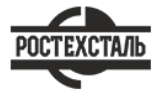 ГОСТ 1173-93Ленты медные. Технические условияСтатус: заменёнВведен в действие: 1995-01-01Подготовлен предприятием ООО «Ростехсталь» - федеральным поставщиком металлопрокатаСайт www.rostechstal.ru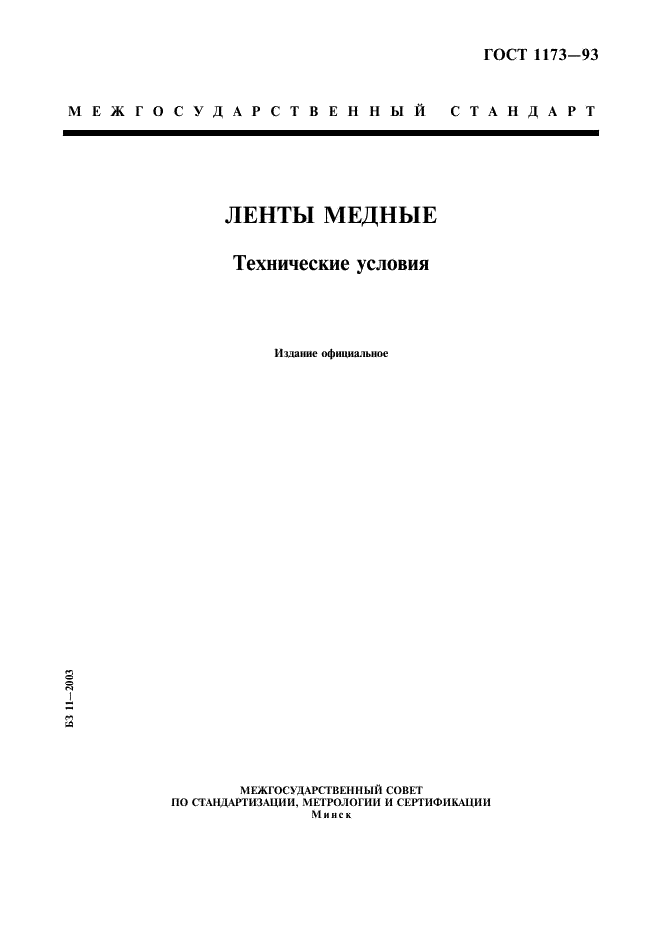 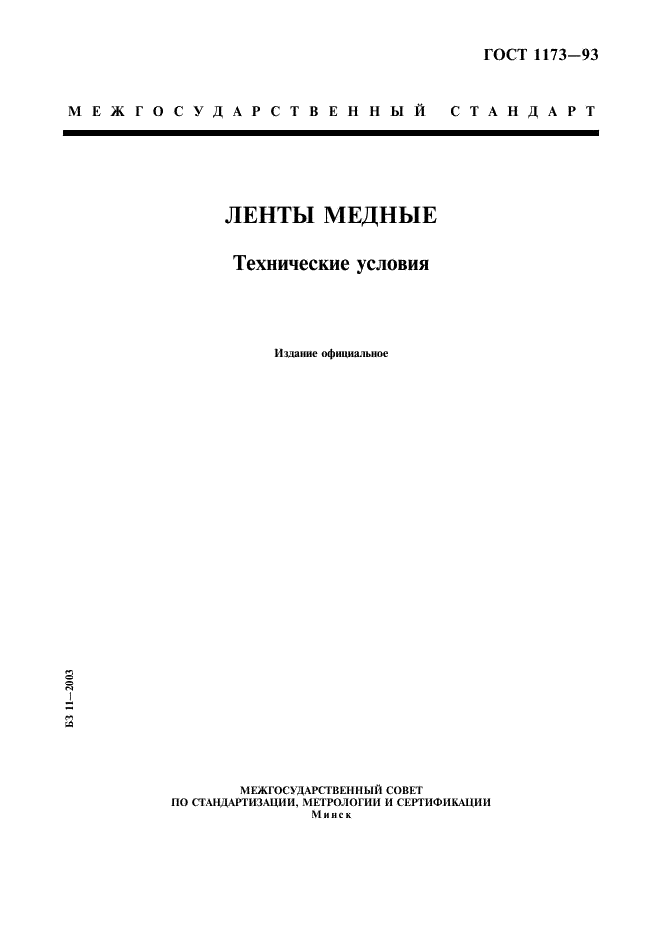 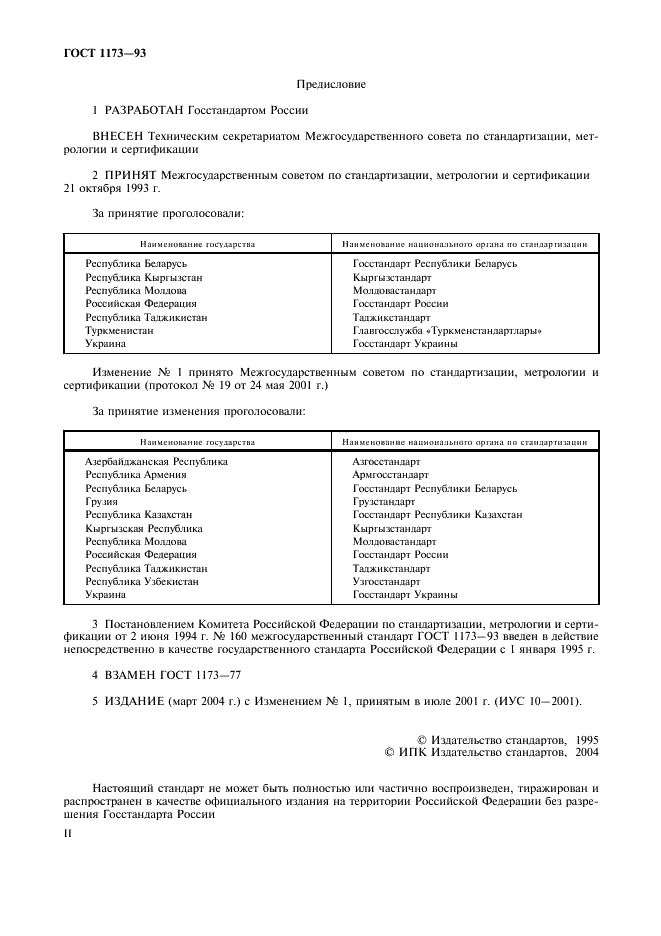 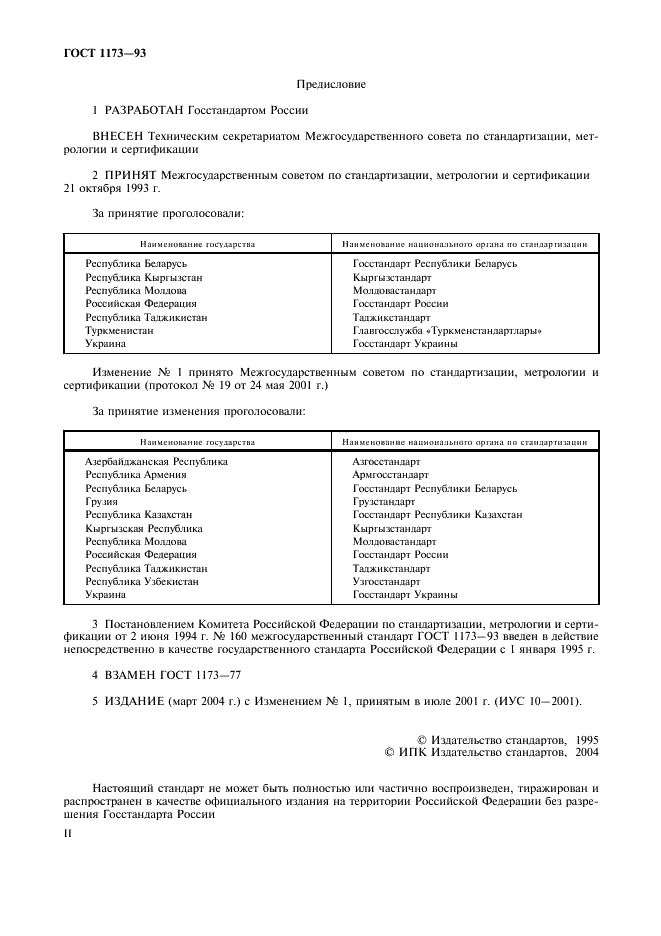 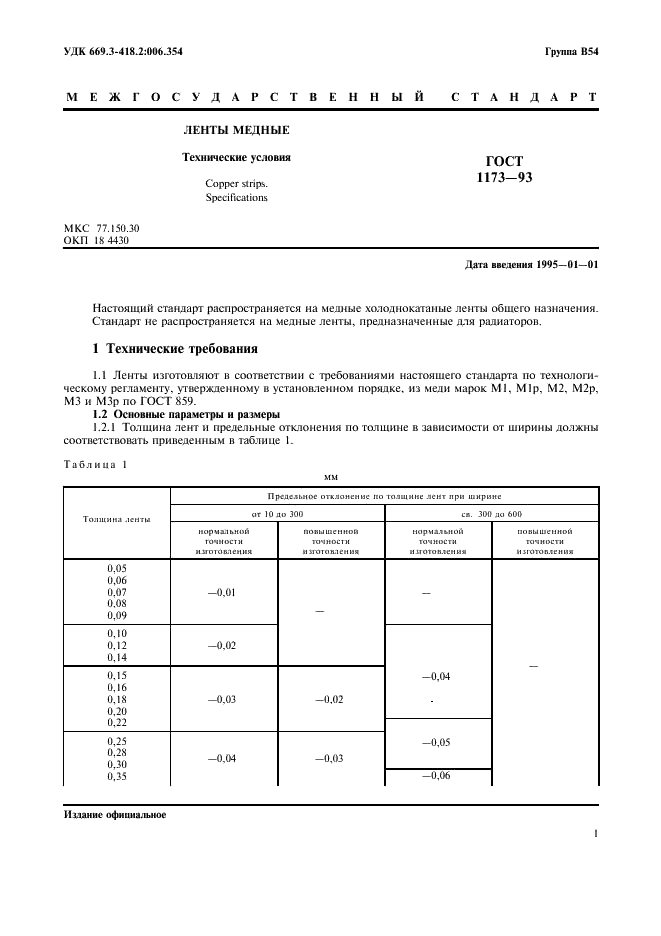 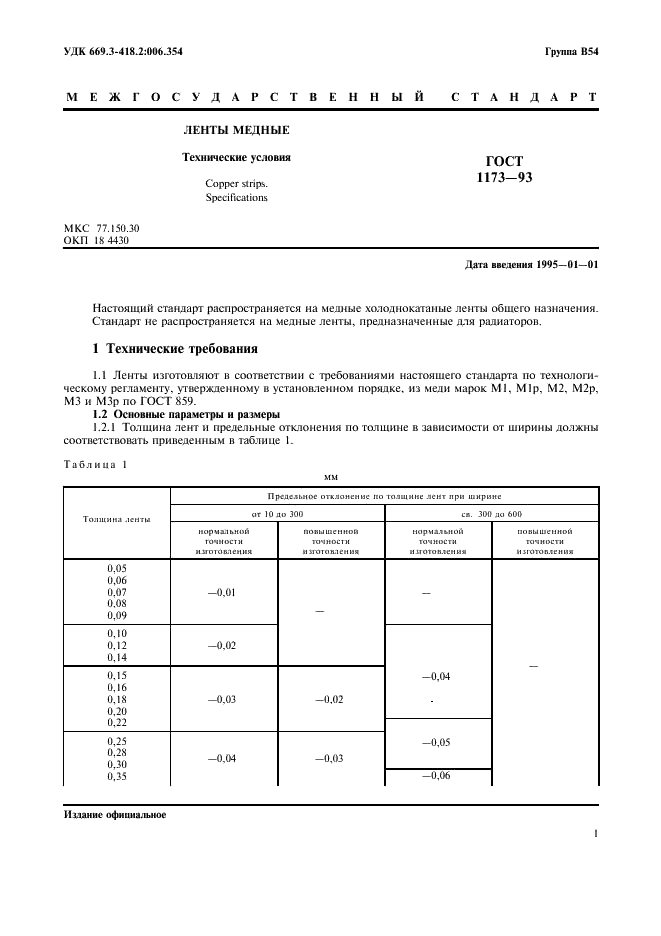 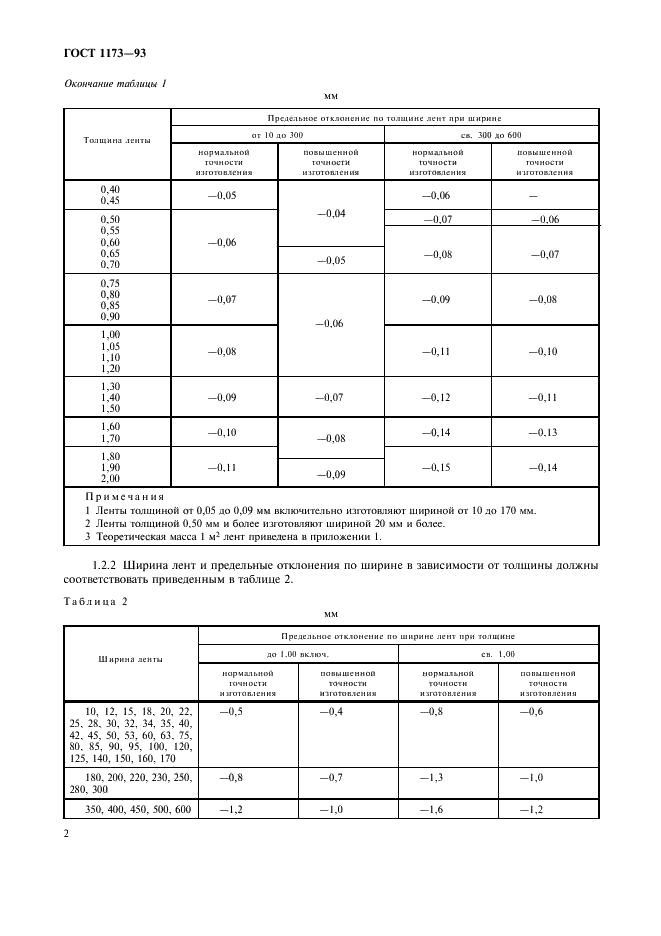 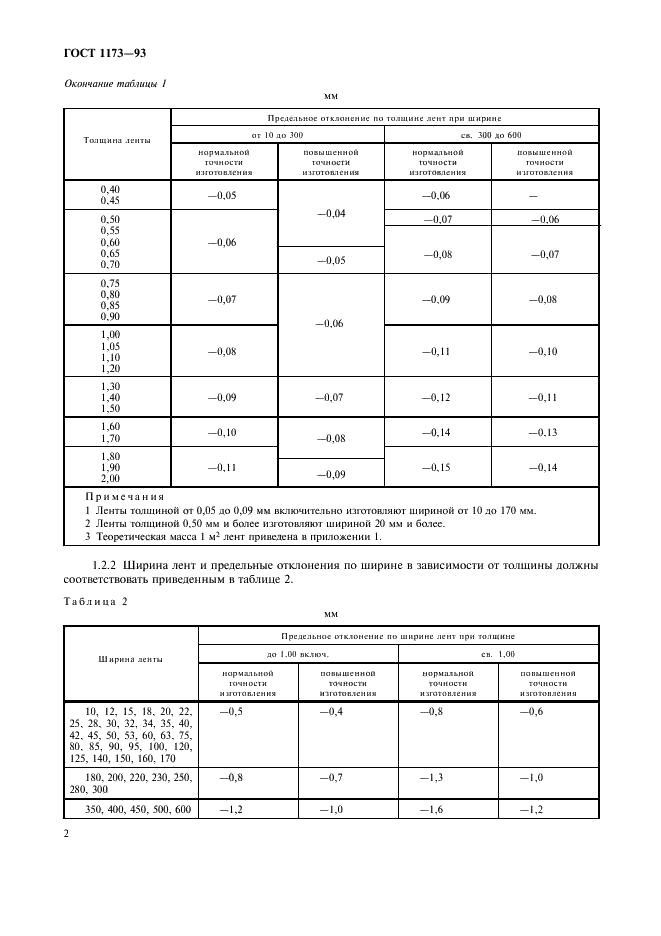 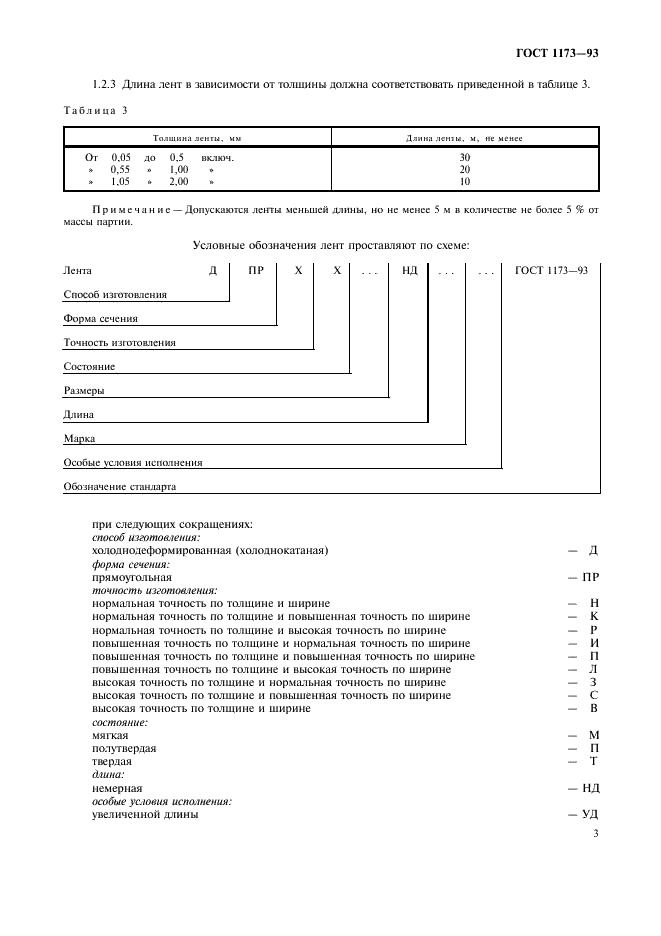 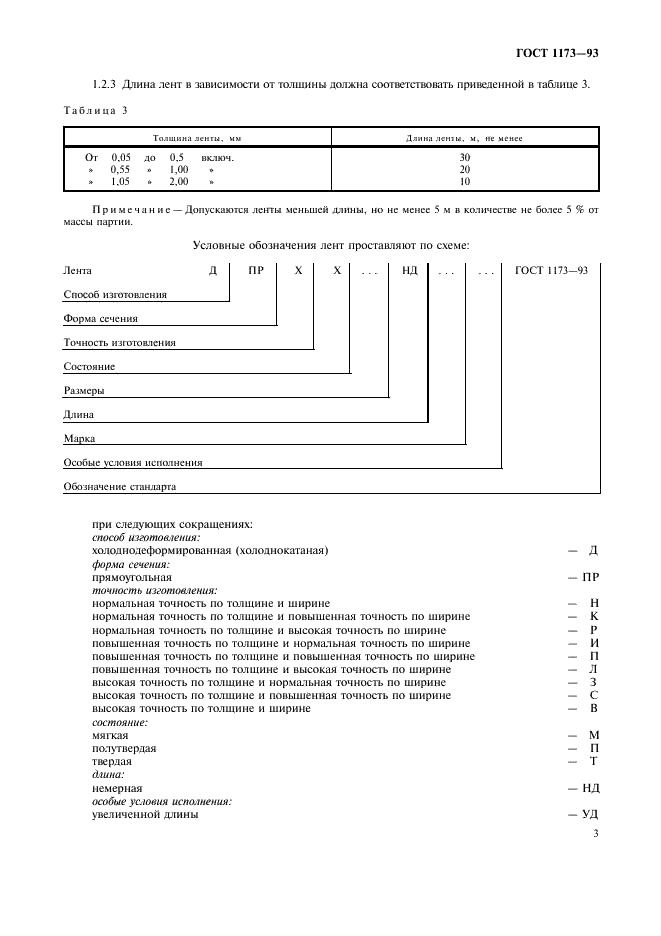 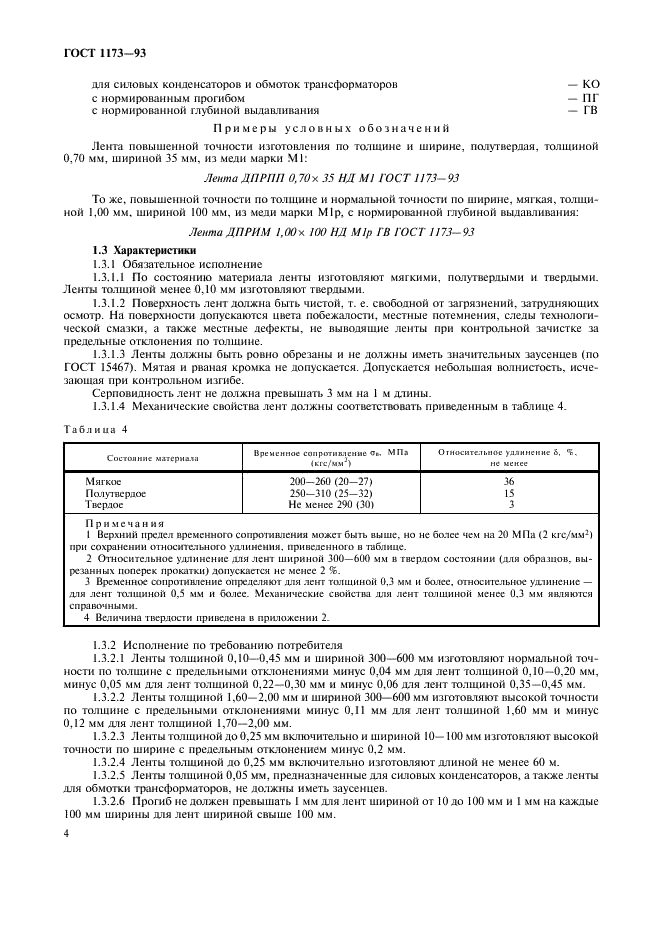 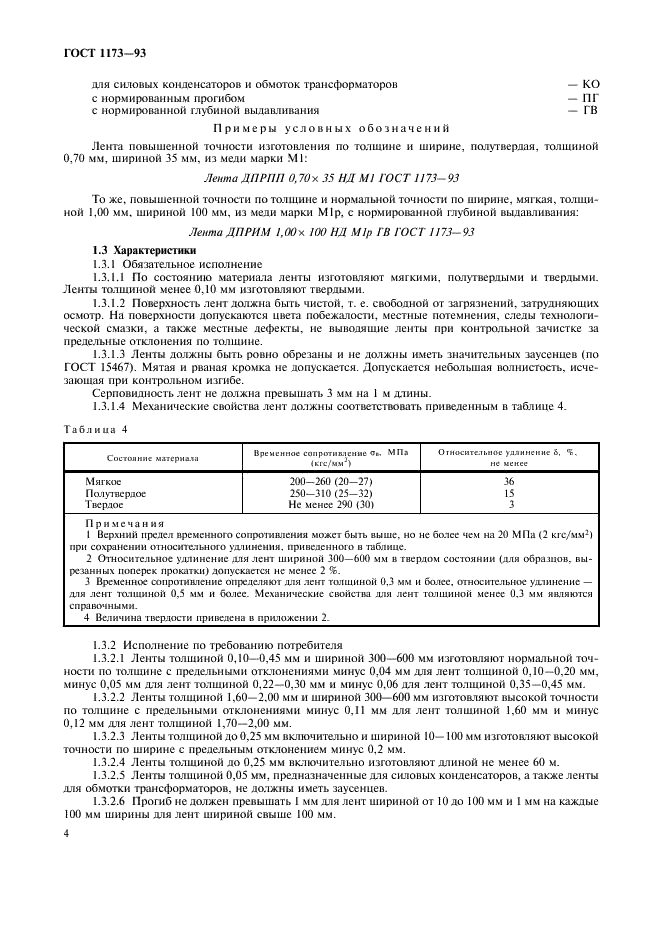 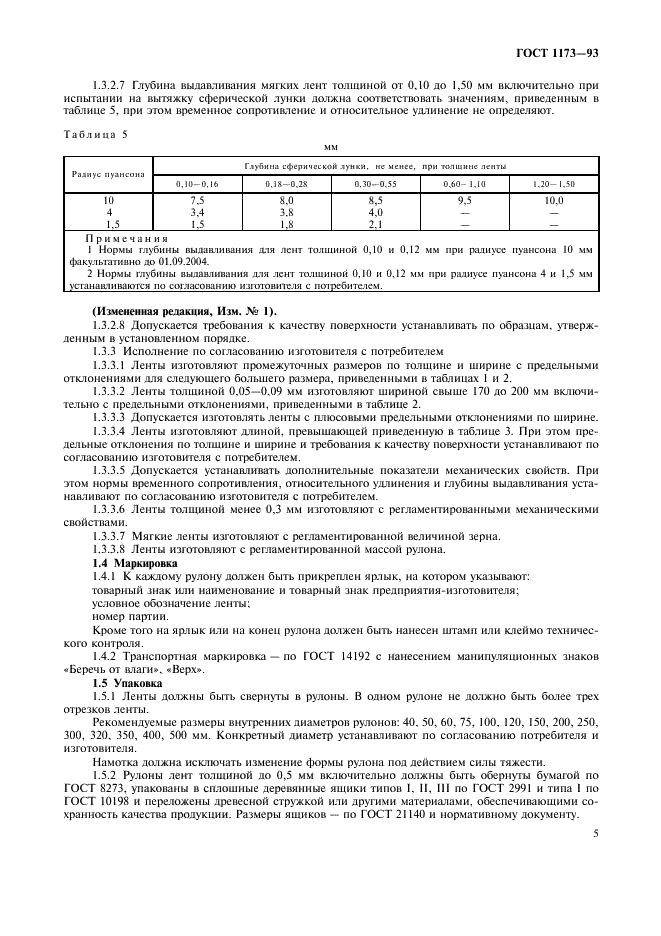 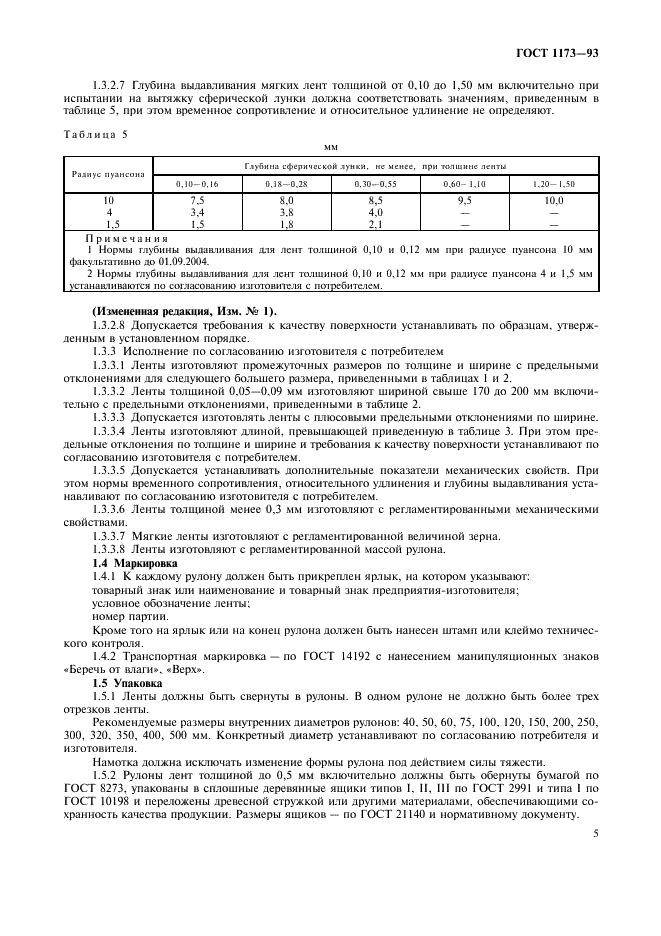 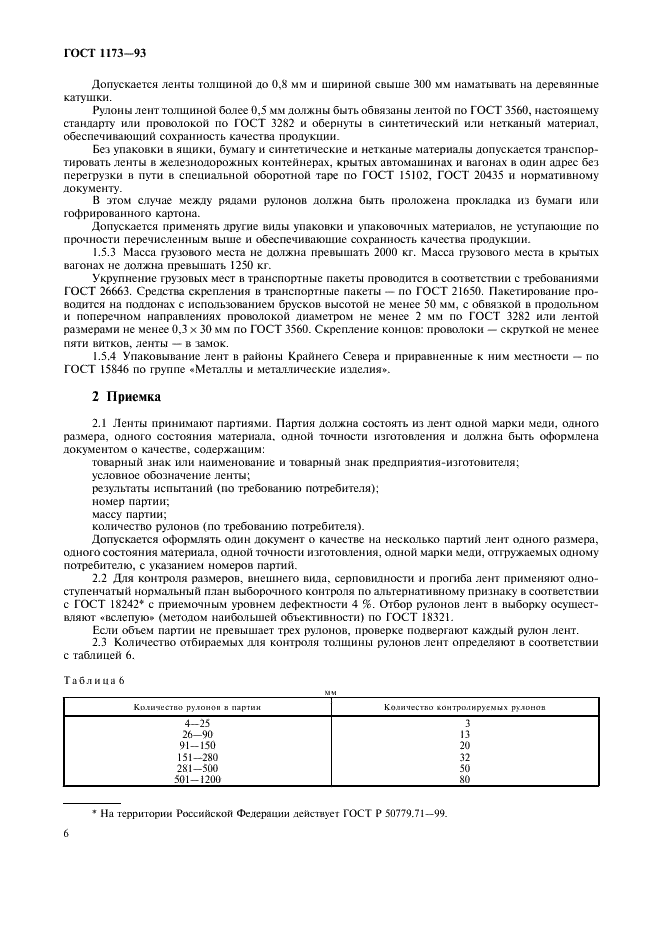 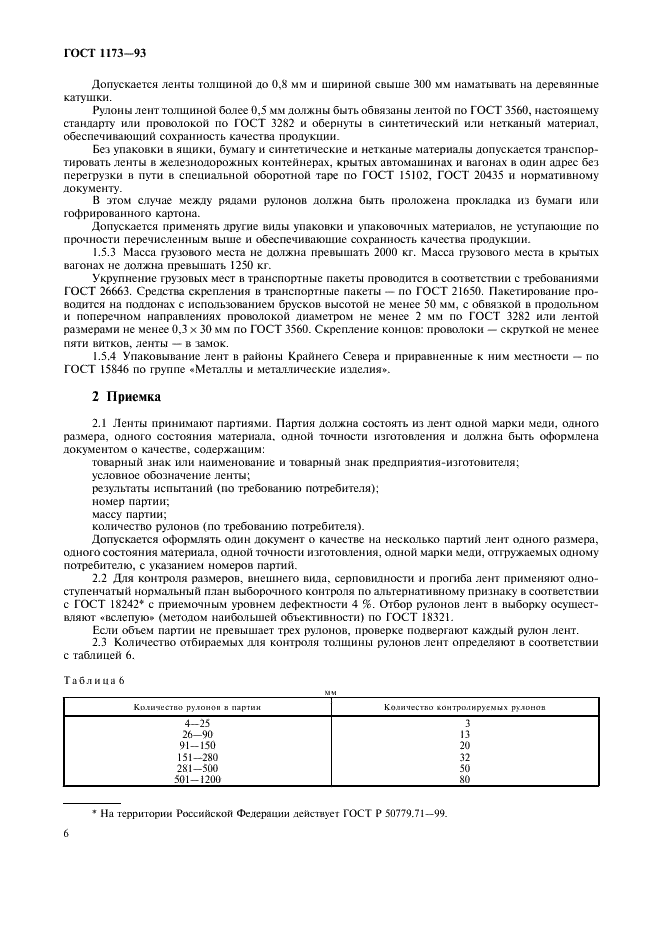 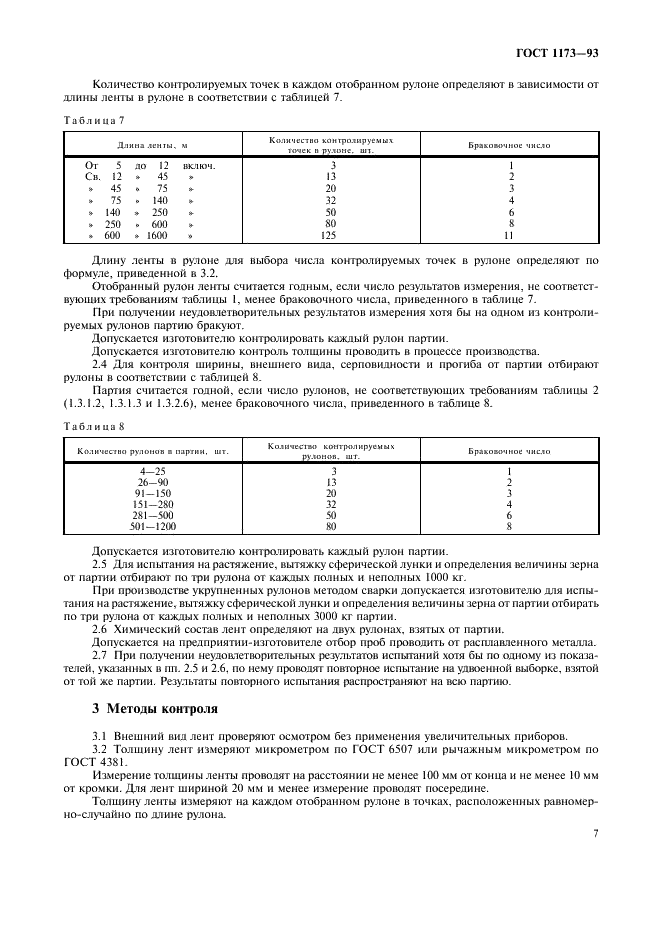 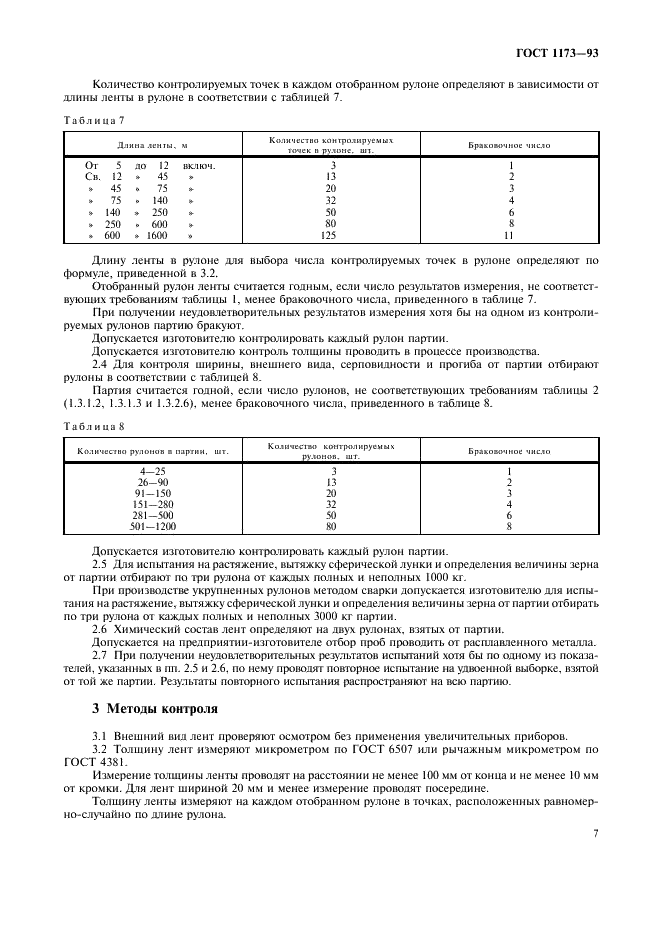 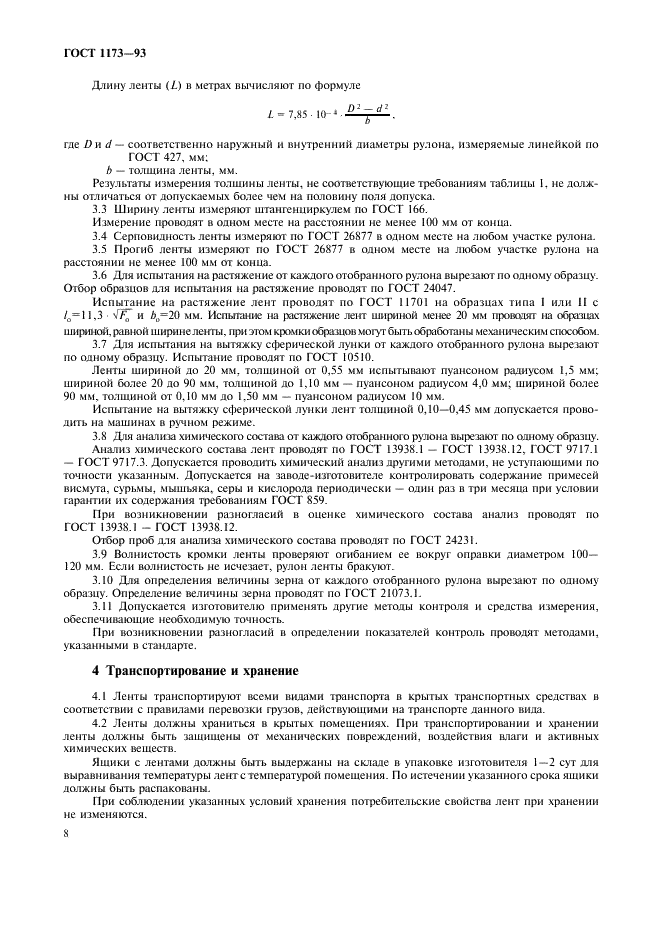 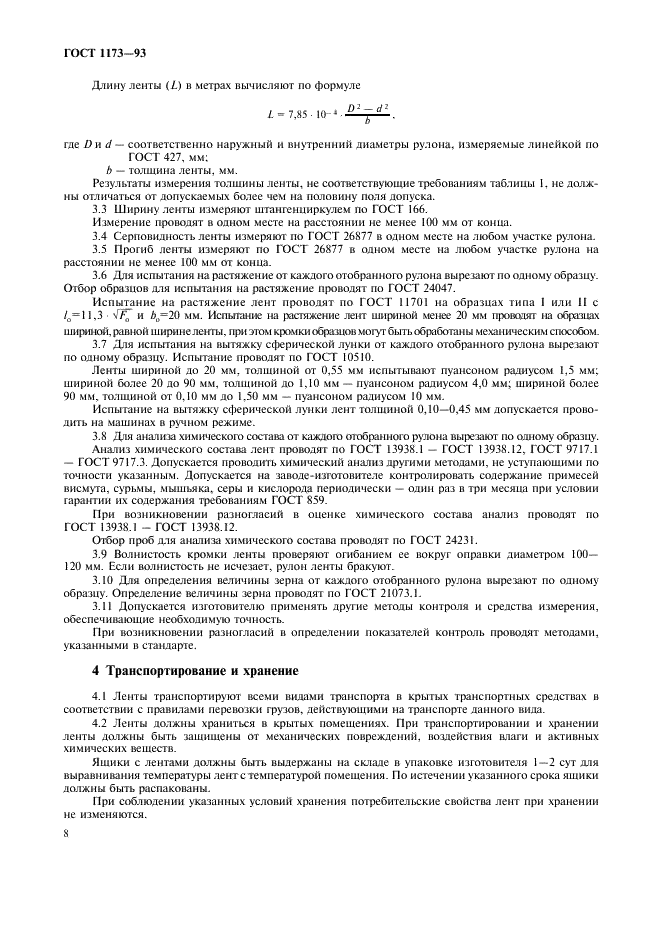 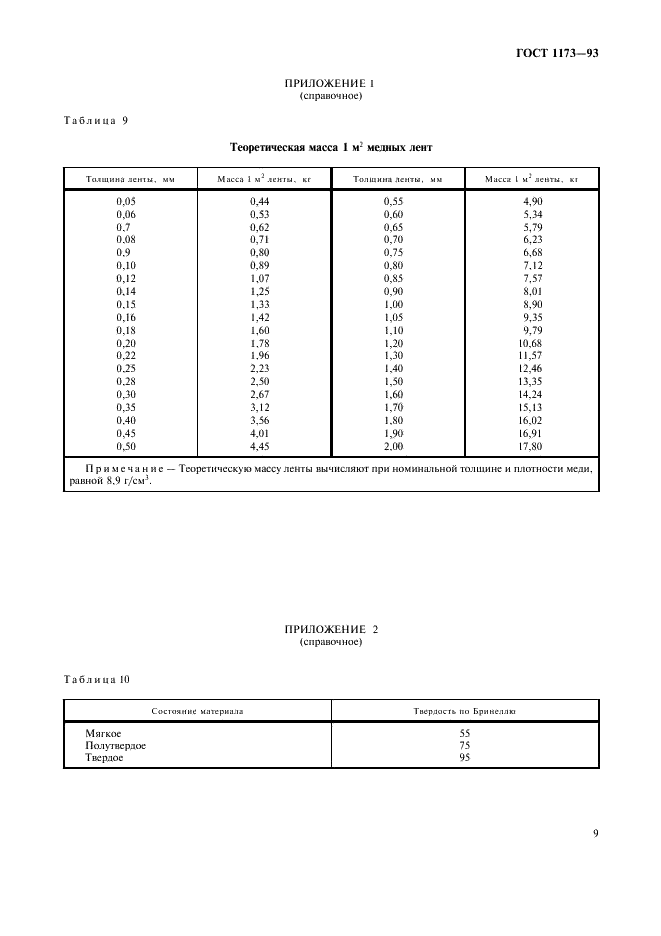 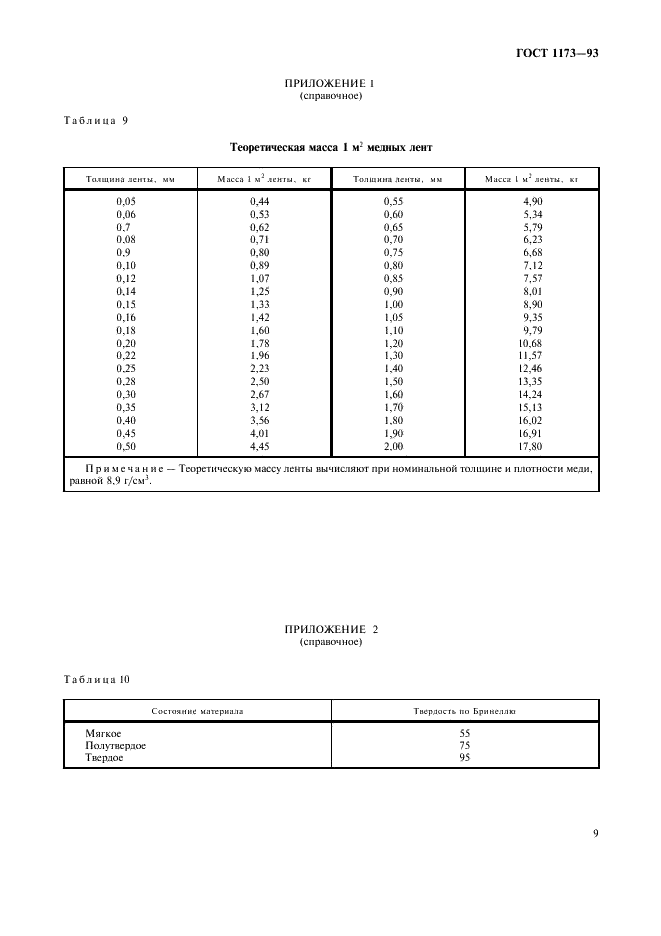 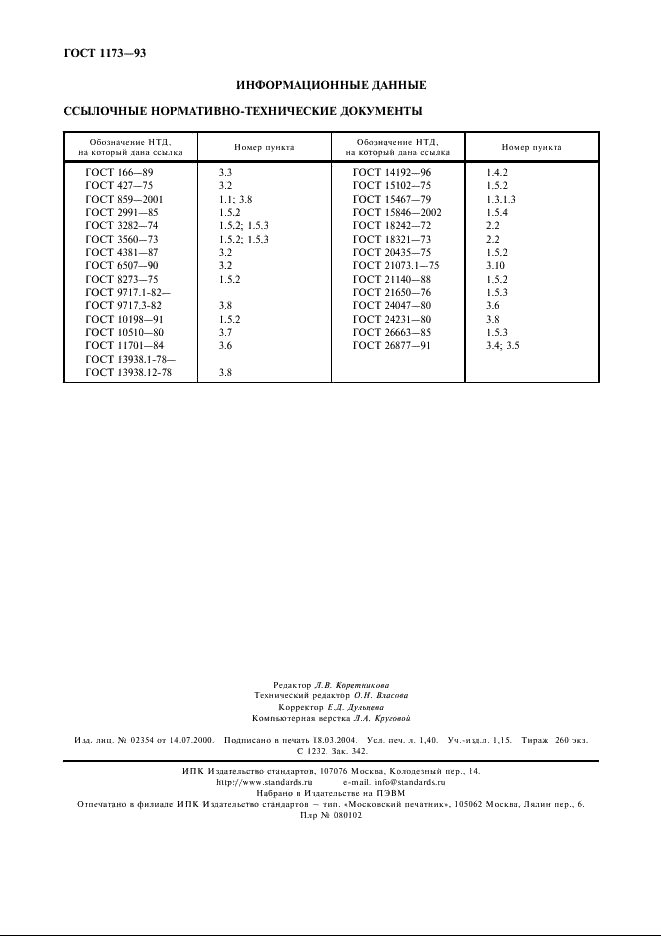 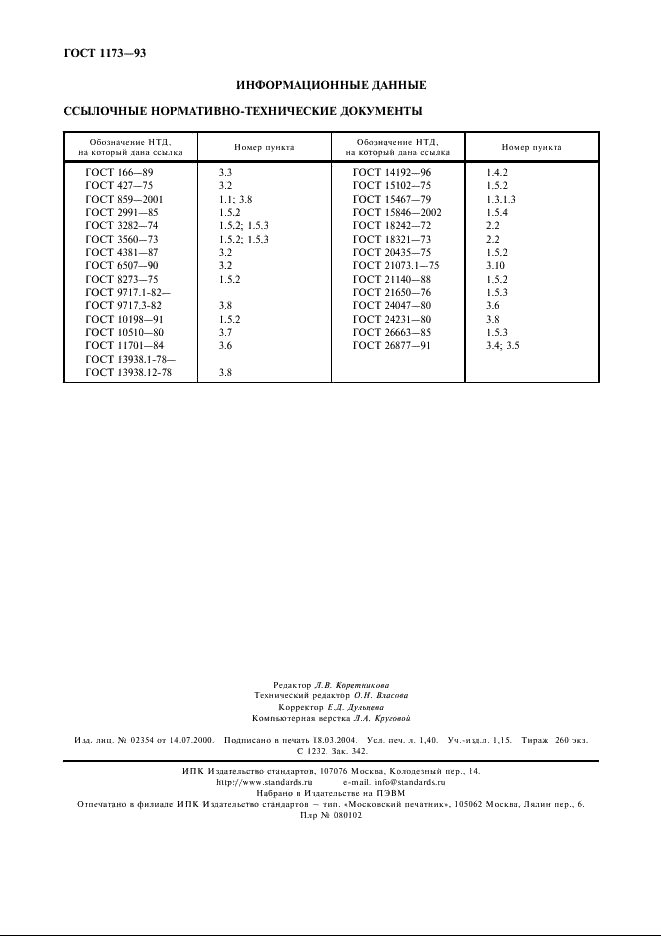 Поправка: Изменение №1 к ГОСТ 1173-93Дата введения: 2002-01-01Актуален с: 2008-01-15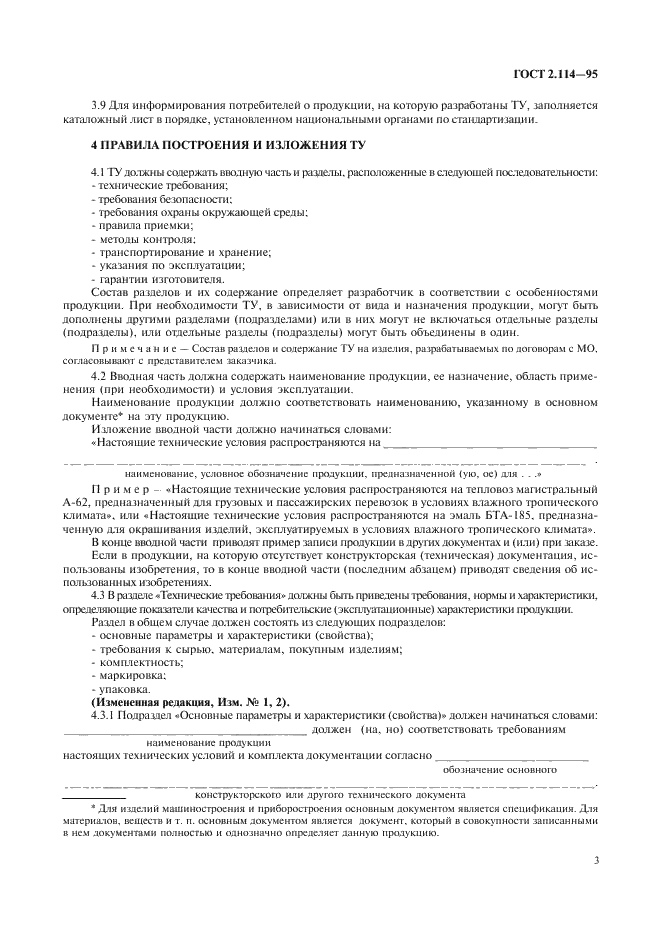 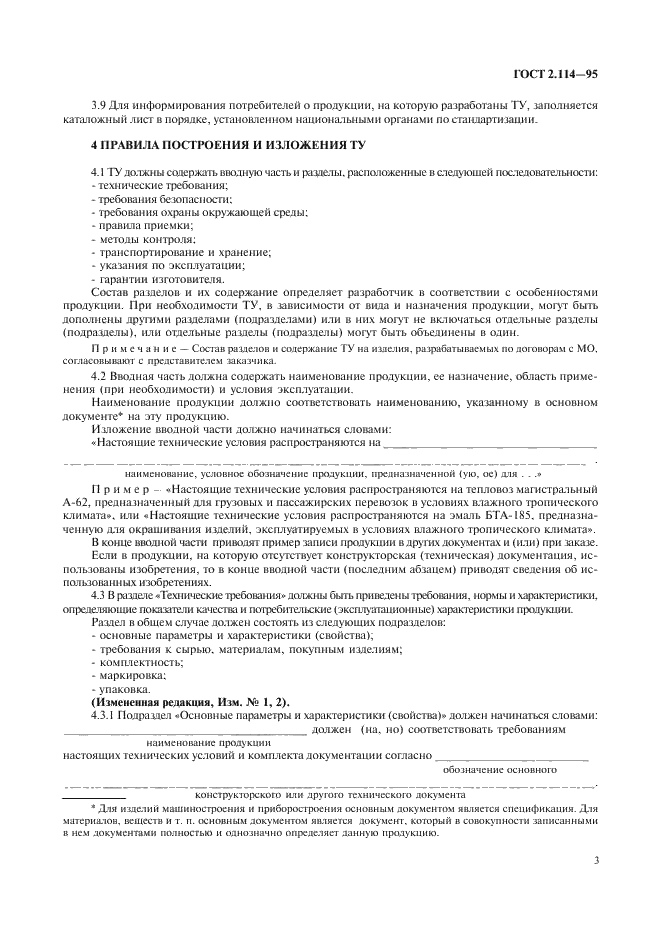 